9	рассмотреть и утвердить Отчет Директора Бюро радиосвязи в соответствии со Статьей 7 Конвенции:9.1	о деятельности Сектора радиосвязи в период после ВКР-15;9.1 (9.1.9)	Резолюция 162 (ВКР-15) − Исследования, касающиеся потребностей в спектре и возможного распределения полосы частот 51,4−52,4 ГГц фиксированной спутниковой службе (Земля-космос)ВведениеВ соответствии с Резолюцией 162 (ВКР-15) МСЭ-R провел исследования дополнительных потребностей в спектре для развития фиксированной спутниковой службы (ФСС) и исследования совместного использования частот и совместимости с существующими службами с целью определить пригодность нового первичного распределения в полосе частот 51,4–52,4 ГГц для ФСС (Земля космос), ограниченной линиями станций сопряжения ФСС при использовании геостационарной орбиты (ГСО), и возможные связанные с ними регламентные меры. По этим вопросам разработаны Отчет ПСК, Документ СРМ19-2/226, и два новых Отчета МСЭ-R (S.2461-0 и S.2463-0), утвержденных 4-й Исследовательской комиссией МСЭ-R (07/2019).В Отчете МСЭ-R S.2461 проведен анализ потребности в спектре для развития ФСС и обосновано новое распределение в полосе частот 51,4–52,4 ГГц для ГСО ФСС (Земля-космос). В Отчете МСЭ-R S.2463 приведены исследования совместного использования частот и совместимости ФСС с действующими службами, включая фиксированную и подвижную службы (ФС и ПС), спутниковую службу исследования Земли (ССИЗ) (пассивную) и радиоастрономическую службу (РАС), а также исследования совместимости с возможными применениями IMT-2020.АС РСС поддерживают новое распределение на первичной основе в полосе частот 51,4−52,4 ГГц для ФСС (Земля-космос) при обеспечении защиты служб, которым уже распределены частоты в этой же полосе и в соседних полосах частот.Использование распределения ФСС (Земля-космос) в полосе частот 51,4−52,4 ГГц возможно при следующих условиях:−	использование полосы частот 51,4−52,4 ГГц ФСС (Земля космос) должно быть ограничено геостационарными спутниковыми сетями;−	земные станции ФСС должны иметь минимальный диаметр антенны 2,4 метра и должны быть заявлены в известном местоположении на суше;−	земные станции ФСС должны ограничивать уровни мощности нежелательных излучений в полосе частот ССИЗ (пассивной) 52,6–54,25 ГГц до значения –37 дБВт/100 МГц для максимальных углов места антенны ЗС ФСС менее 75°. Для углов места антенны ЗС ФСС более или равных 75°, уровни мощности нежелательных излучений не должны превышать значения –52 дБВт/100 МГц.Эти пределы нежелательных излучений должны быть указаны в предлагаемом пересмотре Резолюции 750 (Пересм. ВКР-15).АС РСС считают, что для защиты будущих датчиков ГСО ССИЗ (пассивной) земные станции ФСС, работающие с космическими станциями ГСО ФСС, находящимися в пределах орбитального разноса 3,2° от ограниченного количества орбитальных позиций ГСО ССИЗ, не должны превышать пределы нежелательных излучений от −84 дБВт/100 МГц до −34,2 дБВт/100 МГц, в зависимости от величины орбитального разноса между космическими станциями ГСО ФСС и ГСО ССИЗ, см. предлагаемый пересмотр Резолюции 750 (Пересм. ВКР-15) в Приложении к данному документу.АС РСС поддерживают процедуру обеспечения такой защиты, указанную в варианте 2 Отчета ПСК: сделать ограниченное число орбитальных позиций на ГСО приоритетными для работы датчиков ГСО ССИЗ (пассивной). Сети ГСО ФСС, космические станции которых расположены с угловым разносом менее 3,2 от этих орбитальных позиций, должны регулировать уровни мощности нежелательных излучений земных станций так, чтобы защитить датчики ГСО ССИЗ (пассивной) с момента их заявления.Эти пределы нежелательных излучений должны быть указаны в предлагаемом пересмотре Резолюции 750 (Пересм. ВКР-15).АС РСС, согласно пункту решает 2 Резолюции 162 (ВКР-15), касающегося "возможных регламентарных мер", поддерживают возможное регламентарное решение, см. пример 1 в Отчете ПСК, включая внесение изменений в Статьи 5 и 21, Приложение 4 (Дополнение 2), Приложение 7 (Дополнение 7) и в Резолюцию 750 (Пересм. ВКР-15) Регламента радиосвязи (РР), приведенные в разделе Приложение данного документа.ПредложенияАС РСС предлагают принять регуляторные положения и технические условия, указанные в Приложении к данному документу, и исключить Резолюцию 162 (ВКР-15).СТАТЬЯ 5Распределение частотРаздел IV  –  Таблица распределения частот
(См. п. 2.1)MOD	RCC/12A21A9/151,4–55,78 ГГцОснования:	Предлагаемое новое распределение ФСС (Земля-космос).MOD	RCC/12A21A9/25.338A	В полосах частот 1350–1400 МГц, 1427–1452 МГц, 22,5523,55 ГГц, 3031,3 ГГц, 49,7−50,2 ГГц, 50,4–50,9 ГГц, 51,4–52,6 ГГц, 81−86 ГГц и 92−94 ГГц применяется Резолюция 750 (Пересм. ВКР-).     (ВКР-)Основания:	Применение ограничений в отношении мощности нежелательных излучений земных станций ФСС, как указано в предлагаемом пересмотре Резолюции 750 (Пересм. ВКР-15).ADD	RCC/12A21A9/3#501675.A919	Использование полосы частот 51,4−52,4 ГГц фиксированной спутниковой службой (Земля - космос) ограничено геостационарными спутниковыми сетями и земные станции фиксированной спутниковой службы должны иметь минимальный диаметр антенны 2,4 метра и должны быть заявлены в известном местоположении на суше.     (ВКР-19)Основания:	Ограничить новое распределение земными станциями сопряжения, работающими в геостационарных сетях ФСС, и контролировать общее количество заявляемых в полосе частот 51,4−52,4 ГГц земных станций ФСС и плотность их размещения с целью защиты ССИЗ (пассивная).СТАТЬЯ 21Наземные и космические службы, совместно использующие 
полосы частот выше 1 ГГцРаздел II  –  Ограничения мощности наземных станцийMOD	RCC/12A21A9/4#50168ТАБЛИЦА  21-2     (Пересм. ВКР-)Основания:	Включение полосы частот 51,4−52,4 ГГц, предложенной для нового распределения ФСС (Земля-космос), для применения пределов, указанных в пп. 21.2, 21.3 и 21.5 РР.Раздел III  –  Ограничения мощности земных станцийMOD	RCC/12A21A9/5#50169ТАБЛИЦА  21-3     (Пересм. ВКР-)Основания:	Включение полосы частот 51,4−52,4 ГГц, предложенной для нового распределения ФСС (Земля-космос), для применения пределов, указанных в п. 21.8 РР.ПРИЛОЖЕНИЕ  4  (Пересм. ВКР-)Сводный перечень и таблицы характеристик для использования 
при применении процедур Главы IIIДОпОЛНЕНИЕ  2Характеристики спутниковых сетей, земных станций 
или радиоастрономических станций2     (ПЕРЕСМ. ВКР-)Сноски к Таблицам A, B, C и DMOD	RCC/12A21A9/6#50170Таблица CХАРАКТЕРИСТИКИ, КОТОРЫЕ СЛЕДУЕТ ПРЕДСТАВЛЯТЬ ДЛЯ КАЖДОЙ ГРУППЫ 
ЧАСТОТНЫХ ПРИСВОЕНИЙ ДЛЯ ЛУЧА СПУТНИКОВОЙ АНТЕННЫ ИЛИ 
АНТЕННЫ ЗЕМНОЙ ИЛИ РАДИОАСТРОНОМИЧЕСКОЙ СТАНЦИИ     (Пересм. ВКР-)Основания:	В примечании п. 5.A919 РР предлагается ограничение диаметра антенны для полосы частот 51,4−52,4 ГГц.ПРИЛОЖЕНИЕ 7  (Пересм. ВКР-)Методы определения координационной зоны вокруг земной станции 
в полосах частот между 100 МГц и 105 ГГцДОПОЛНЕНИЕ  7Системные параметры и предварительно установленные координационные расстояния, необходимые для определения координационной зоны
вокруг земной станции3	Усиление антенны приемной земной станции в направлении горизонта относительно передающей земной станцииMOD	RCC/12A21A9/7#50171ТАБЛИЦА  7с     (Пересм. ВКР-)Параметры, необходимые при определении координационного расстояния для передающей земной станцииОснования:	Следствие предлагаемого нового распределения для ФСС в полосе частот 51,4−52,4 ГГц.MOD	RCC/12A21A9/8#50172РЕЗОЛЮЦИЯ  750  (пересм. ВКР-)Совместимость между спутниковой службой исследования 
Земли (пассивной) и соответствующими активными службамиВсемирная конференция радиосвязи ( г.),...отмечая,a)	что в Отчете МСЭ-R SM.2092 приведены результаты исследований совместимости соответствующих активных и пассивных служб, работающих в соседних и близлежащих полосах частот;b)	что результаты исследований совместимости между системами IMT в полосах частот 1375−1400 МГц и 1427−1452 МГц и системами ССИЗ (пассивной) в полосе частот 1400−1427 МГц отражены в Отчете МСЭ-R RS.2336;c)	что в Отчете МСЭ-R F.2239 представлены результаты исследований, охватывающих различные сценарии для фиксированной службы, работающей в полосах частот 81−86 ГГц и/или 92−94 ГГц, и спутниковой службы исследования Земли (пассивной), работающей в полосе частот 86−92 ГГц;d)	что в Рекомендации МСЭ-R RS. приведены критерии помех для спутникового пассивного дистанционного зондирования,...MOD	RCC/12A21A9/9#50172решает,1	что нежелательные излучения станций, введенных в действие в полосах частот и службах, перечисленных в Таблице 1-1, ниже, не должны превышать соответствующие предельные значения, указанные в этой таблице, при соблюдении определенных условий;…ТАБЛИЦА  1-1Основания:1	Ограничить нежелательные излучения земных станций ФСС, попадающие в полосу частот 52,6−54,25 ГГц, для защиты ССИЗ (пассивной) в зависимости от угла места антенны этих земных станций ФСС.2	Ограничить нежелательные излучения земных станций ФСС, попадающие в полосу частот 52,6−54,25 ГГц, для защиты ГСО космических станций ССИЗ (пассивной) в указанных орбитальных позициях ГСО в зависимости от их орбитального разноса с космической станцией ГСО ФСС.SUP	RCC/12A21A9/10РЕЗОЛЮЦИЯ  162  (ВКР-15)Исследования, касающиеся потребностей в спектре и возможного 
распределения полосы частот 51,4−52,4 ГГц фиксированной 
спутниковой службе (Земля-космос)Основания:	Данную резолюцию предлагается исключить ввиду завершения исследований по пункту 9.1 (вопрос 9.1.9) повестки дня ВКР-19.______________Всемирная конференция радиосвязи (ВКР-19)
Шарм-эль-Шейх, Египет, 28 октября – 22 ноября 2019 года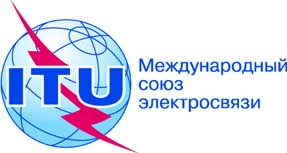 ПЛЕНАРНОЕ ЗАСЕДАНИЕДополнительный документ 9
к Документу 12(Add.21)-R2 октября 2019 годаОригинал: русскийОбщие предложения Регионального содружества в области связиОбщие предложения Регионального содружества в области связиПредложения для работы конференцииПредложения для работы конференцииПункт 9.1(9.1.9) повестки дняПункт 9.1(9.1.9) повестки дняРаспределение по службамРаспределение по службамРаспределение по службамРайон 1Район 2Район 351,4–52,ФИКСИРОВАННАЯ  ПОДВИЖНАЯ5.547  5.556ФИКСИРОВАННАЯ  ПОДВИЖНАЯ5.547  5.5565,4–52,6ФИКСИРОВАННАЯ  5.338АПОДВИЖНАЯ5.547  5.556ФИКСИРОВАННАЯ  5.338АПОДВИЖНАЯ5.547  5.556Полоса частотСлужбаПредел, как 
указано в пп..........10,7–11,7 ГГц5 (Район 1)
12,5–12,75 ГГц5 (пп. 5.494 и 5.496)
12,7–12,75 ГГц5 (Район 2)
12,75–13,25 ГГц
13,75–14 ГГц (пп. 5.499 и 5.500)
14,0–14,25 ГГц (п. 5.505)
14,25–14,3 ГГц (пп. 5.505 и 5.508)
14,3–14,4 ГГц5 (Районы 1 и 3)
14,4–14,5 ГГц
14,5–14,8 ГГцФиксированная спутниковая служба21.2, 21.3 и 21.5.........Полоса частотПолоса частотСлужбы......14,3–14,4 ГГц6(для Районов 1 и 3)14,4–14,8 ГГц17,718,1 ГГцФиксированная спутниковая служба22,5523,15 ГГцСпутниковая служба исследования Земли27,027,5 ГГц6(для Районов 2 и 3)Подвижная спутниковая служба27,529,5 ГГцСлужба космических исследований31,031,3 ГГц(для стран, перечисленных в п. 5.545)34,235,2 ГГц(для стран, перечисленных в п. 5.550, по отношению к странам, перечисленным в п. 5.549)Пункты в ПриложенииC  –  ХАРАКТЕРИСТИКИ, КОТОРЫЕ СЛЕДУЕТ ПРЕДСТАВЛЯТЬ ДЛЯ КАЖДОЙ ГРУППЫ ЧАСТОТНЫХ ПРИСВОЕНИЙ ДЛЯ ЛУЧА СПУТНИКОВОЙ АНТЕННЫ ИЛИ АНТЕННЫ ЗЕМНОЙ ИЛИ РАДИОАСТРОНОМИЧЕСКОЙ СТАНЦИИПредварительная публикация 
информации о геостационарной спутниковой сетиПредварительная публикация 
информации о негеостационарной спутниковой сети, подлежащей координации согласно 
разделу II Статьи 9Предварительная публикация 
информации о негеостационарной спутниковой сети, не подлежащей координации согласно 
разделу II Статьи 9Заявление или координация геостационарной спутниковой сети (включая функции космической эксплуатации согласно Статье 2А Приложений 30 и 30А)Заявление или координация негеостационарной спутниковой сетиЗаявление или координация земной станции (включая заявление согласно Приложениям 30А и 30В)Заявка для спутниковой сети радиовещательной спутниковой службы 
согласно Приложению 30 (Статьи 4 и 5)Заявка для спутниковой сети 
(фидерная линия) согласно 
Приложению 30А (Статьи 4 и 5)Заявка для спутниковой сети фиксированной спутниковой службы согласно Приложению 30В (Статьи 6 и 8)Пункты в ПриложенииРадиоастрономия......C.10.d.7диаметр антенны (в метрах)++XC.10.d.7C.10.d.7В случаях, отличных от Приложения 30A, требуется для сетей фиксированной спутниковой службы, работающих в полосах частот 13,75–14 ГГц, 14,5−14,75 ГГц в странах, перечисленных в Резолюции 163 (ВКР-15), не для фидерных линий радиовещательной спутниковой службы, и 14,5−14,8 ГГц в странах, перечисленных в Резолюции 164 (ВКР-15), не для фидерных линий радиовещательной спутниковой службы, 24,65−25,25 ГГц (Район 1) 24,65−24,75 ГГц (Район 3) и для сетей морской подвижной спутниковой службы, работающих в полосе частот 14–14,5 ГГц++XC.10.d.7......Название передающей службы космической радиосвязиНазвание передающей службы космической радиосвязиФиксиро-
ванная спутниковаяФиксиро-
ванная спутниковая 2Фиксиро-
ванная спутниковая 3Служба космических исследованийСпутниковая служба исследования Земли,
служба космических исследованийФиксированная спутниковая,
подвижная спутниковая, радионавигационная спутниковаяФиксиро-
ванная спутниковая 2Полосы частот (ГГц)Полосы частот (ГГц)24,65–25,25
27,0–29,528,6–29,129,1–29,534,2–34,740,0–40,542,5–47
47,2–50,2
50,4–51,447,2–50,2Названия приемных наземных службНазвания приемных наземных службФиксиро-ванная, подвижнаяФиксированная, подвижнаяФиксированная, подвижнаяФиксиро-ванная, подвижная, радиолока-ционнаяФиксированная, подвижнаяФиксированная, подвижная,
радионавигационнаяФиксированная, подвижнаяМетод, который следует использоватьМетод, который следует использовать§ 2.1§ 2.2§ 2.2§ 2.1, § 2.2§ 2.1, § 2.2§ 2.2Модуляция на наземной станции 1Модуляция на наземной станции 1NNNNNNПараметры и критерии помех для наземной станцииp0 (%)0,0050,0050,0050,0050,0050,001Параметры и критерии помех для наземной станцииn121111Параметры и критерии помех для наземной станцииp (%)0,0050,00250,0050,0050,0050,001Параметры и критерии помех для наземной станцииNL (дБ)000000Параметры и критерии помех для наземной станцииMs (дБ)252525252525Параметры и критерии помех для наземной станцииW (дБ)000000Параметры наземной станцииGx (дБи) 4505050424246Параметры наземной станцииTe (K)2 0002 0002 0002 6002 6002 000Эталонная ширина полосыB (Гц)106106106106106106Допустимая мощность
помехиPr( p) (дБВт)
в полосе B–111–111–111–110–110–1111	А: аналоговая модуляция; N: цифровая модуляция.2	Негеостационарные спутники фиксированной спутниковой службы.3	Фидерные линии негеостационарных спутниковых систем подвижной спутниковой службы.4	Не включены потери в фидере.1	А: аналоговая модуляция; N: цифровая модуляция.2	Негеостационарные спутники фиксированной спутниковой службы.3	Фидерные линии негеостационарных спутниковых систем подвижной спутниковой службы.4	Не включены потери в фидере.1	А: аналоговая модуляция; N: цифровая модуляция.2	Негеостационарные спутники фиксированной спутниковой службы.3	Фидерные линии негеостационарных спутниковых систем подвижной спутниковой службы.4	Не включены потери в фидере.1	А: аналоговая модуляция; N: цифровая модуляция.2	Негеостационарные спутники фиксированной спутниковой службы.3	Фидерные линии негеостационарных спутниковых систем подвижной спутниковой службы.4	Не включены потери в фидере.1	А: аналоговая модуляция; N: цифровая модуляция.2	Негеостационарные спутники фиксированной спутниковой службы.3	Фидерные линии негеостационарных спутниковых систем подвижной спутниковой службы.4	Не включены потери в фидере.1	А: аналоговая модуляция; N: цифровая модуляция.2	Негеостационарные спутники фиксированной спутниковой службы.3	Фидерные линии негеостационарных спутниковых систем подвижной спутниковой службы.4	Не включены потери в фидере.1	А: аналоговая модуляция; N: цифровая модуляция.2	Негеостационарные спутники фиксированной спутниковой службы.3	Фидерные линии негеостационарных спутниковых систем подвижной спутниковой службы.4	Не включены потери в фидере.1	А: аналоговая модуляция; N: цифровая модуляция.2	Негеостационарные спутники фиксированной спутниковой службы.3	Фидерные линии негеостационарных спутниковых систем подвижной спутниковой службы.4	Не включены потери в фидере.1	А: аналоговая модуляция; N: цифровая модуляция.2	Негеостационарные спутники фиксированной спутниковой службы.3	Фидерные линии негеостационарных спутниковых систем подвижной спутниковой службы.4	Не включены потери в фидере.1	А: аналоговая модуляция; N: цифровая модуляция.2	Негеостационарные спутники фиксированной спутниковой службы.3	Фидерные линии негеостационарных спутниковых систем подвижной спутниковой службы.4	Не включены потери в фидере.Полоса 
ССИЗ
(пассивной)Полоса активной службыАктивная службаПредельные значения мощности нежелательного излучения от станций активной службы в указанной ширине полосы в полосе ССИЗ (пассивной)1............52,6–54,25 ГГц51,4–52,6 ГГцФиксированнаяДля станций, введенных в действие после даты вступления в силу Заключительных актов ВКР-07:–33 дБВт в любом участке шириной 100 МГц полосы ССИЗ (пассивной)1	Под уровнем мощности нежелательного излучения здесь должен пониматься уровень, измеряемый на входе антенны.2	Данный предел не применяется к подвижным станциям систем IMT, по которым информация для заявления была получена Бюро радиосвязи до 28 ноября 2015 года. Для этих систем в качестве рекомендуемого значения применяется −60 дБВт/27 МГц.3	Уровень мощности нежелательных излучений понимается здесь как уровень, измеренный с использованием подвижной станции, ведущей передачу со средней выходной мощностью, составляющей 15 дБм.4	Предельные значения применяются в условиях ясного неба. В условиях замирания предельные значения могут превышаться земными станциями при использовании регулировки мощности на линии вверх.1	Под уровнем мощности нежелательного излучения здесь должен пониматься уровень, измеряемый на входе антенны.2	Данный предел не применяется к подвижным станциям систем IMT, по которым информация для заявления была получена Бюро радиосвязи до 28 ноября 2015 года. Для этих систем в качестве рекомендуемого значения применяется −60 дБВт/27 МГц.3	Уровень мощности нежелательных излучений понимается здесь как уровень, измеренный с использованием подвижной станции, ведущей передачу со средней выходной мощностью, составляющей 15 дБм.4	Предельные значения применяются в условиях ясного неба. В условиях замирания предельные значения могут превышаться земными станциями при использовании регулировки мощности на линии вверх.1	Под уровнем мощности нежелательного излучения здесь должен пониматься уровень, измеряемый на входе антенны.2	Данный предел не применяется к подвижным станциям систем IMT, по которым информация для заявления была получена Бюро радиосвязи до 28 ноября 2015 года. Для этих систем в качестве рекомендуемого значения применяется −60 дБВт/27 МГц.3	Уровень мощности нежелательных излучений понимается здесь как уровень, измеренный с использованием подвижной станции, ведущей передачу со средней выходной мощностью, составляющей 15 дБм.4	Предельные значения применяются в условиях ясного неба. В условиях замирания предельные значения могут превышаться земными станциями при использовании регулировки мощности на линии вверх.1	Под уровнем мощности нежелательного излучения здесь должен пониматься уровень, измеряемый на входе антенны.2	Данный предел не применяется к подвижным станциям систем IMT, по которым информация для заявления была получена Бюро радиосвязи до 28 ноября 2015 года. Для этих систем в качестве рекомендуемого значения применяется −60 дБВт/27 МГц.3	Уровень мощности нежелательных излучений понимается здесь как уровень, измеренный с использованием подвижной станции, ведущей передачу со средней выходной мощностью, составляющей 15 дБм.4	Предельные значения применяются в условиях ясного неба. В условиях замирания предельные значения могут превышаться земными станциями при использовании регулировки мощности на линии вверх.